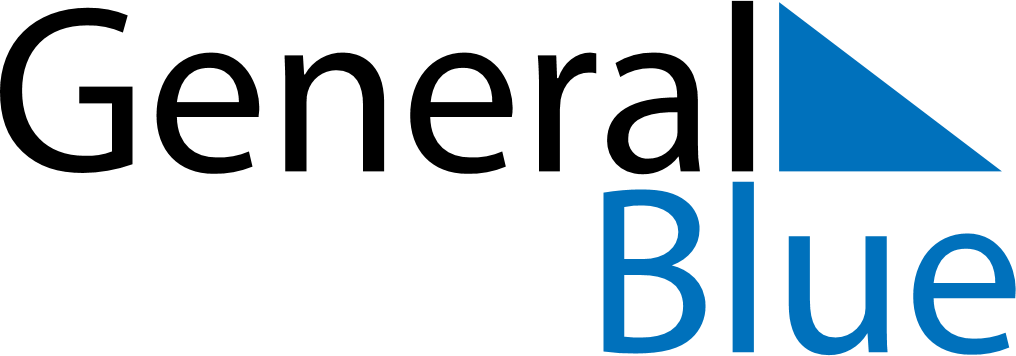 August 2024August 2024August 2024August 2024August 2024August 2024Hodrogo, Dzabkhan, MongoliaHodrogo, Dzabkhan, MongoliaHodrogo, Dzabkhan, MongoliaHodrogo, Dzabkhan, MongoliaHodrogo, Dzabkhan, MongoliaHodrogo, Dzabkhan, MongoliaSunday Monday Tuesday Wednesday Thursday Friday Saturday 1 2 3 Sunrise: 5:05 AM Sunset: 8:11 PM Daylight: 15 hours and 5 minutes. Sunrise: 5:07 AM Sunset: 8:09 PM Daylight: 15 hours and 2 minutes. Sunrise: 5:08 AM Sunset: 8:08 PM Daylight: 14 hours and 59 minutes. 4 5 6 7 8 9 10 Sunrise: 5:09 AM Sunset: 8:06 PM Daylight: 14 hours and 57 minutes. Sunrise: 5:11 AM Sunset: 8:05 PM Daylight: 14 hours and 54 minutes. Sunrise: 5:12 AM Sunset: 8:03 PM Daylight: 14 hours and 51 minutes. Sunrise: 5:13 AM Sunset: 8:02 PM Daylight: 14 hours and 48 minutes. Sunrise: 5:15 AM Sunset: 8:00 PM Daylight: 14 hours and 45 minutes. Sunrise: 5:16 AM Sunset: 7:58 PM Daylight: 14 hours and 42 minutes. Sunrise: 5:18 AM Sunset: 7:57 PM Daylight: 14 hours and 39 minutes. 11 12 13 14 15 16 17 Sunrise: 5:19 AM Sunset: 7:55 PM Daylight: 14 hours and 35 minutes. Sunrise: 5:20 AM Sunset: 7:53 PM Daylight: 14 hours and 32 minutes. Sunrise: 5:22 AM Sunset: 7:51 PM Daylight: 14 hours and 29 minutes. Sunrise: 5:23 AM Sunset: 7:50 PM Daylight: 14 hours and 26 minutes. Sunrise: 5:25 AM Sunset: 7:48 PM Daylight: 14 hours and 23 minutes. Sunrise: 5:26 AM Sunset: 7:46 PM Daylight: 14 hours and 20 minutes. Sunrise: 5:27 AM Sunset: 7:44 PM Daylight: 14 hours and 16 minutes. 18 19 20 21 22 23 24 Sunrise: 5:29 AM Sunset: 7:42 PM Daylight: 14 hours and 13 minutes. Sunrise: 5:30 AM Sunset: 7:40 PM Daylight: 14 hours and 10 minutes. Sunrise: 5:32 AM Sunset: 7:39 PM Daylight: 14 hours and 6 minutes. Sunrise: 5:33 AM Sunset: 7:37 PM Daylight: 14 hours and 3 minutes. Sunrise: 5:34 AM Sunset: 7:35 PM Daylight: 14 hours and 0 minutes. Sunrise: 5:36 AM Sunset: 7:33 PM Daylight: 13 hours and 56 minutes. Sunrise: 5:37 AM Sunset: 7:31 PM Daylight: 13 hours and 53 minutes. 25 26 27 28 29 30 31 Sunrise: 5:39 AM Sunset: 7:29 PM Daylight: 13 hours and 50 minutes. Sunrise: 5:40 AM Sunset: 7:27 PM Daylight: 13 hours and 46 minutes. Sunrise: 5:42 AM Sunset: 7:25 PM Daylight: 13 hours and 43 minutes. Sunrise: 5:43 AM Sunset: 7:23 PM Daylight: 13 hours and 39 minutes. Sunrise: 5:44 AM Sunset: 7:21 PM Daylight: 13 hours and 36 minutes. Sunrise: 5:46 AM Sunset: 7:19 PM Daylight: 13 hours and 33 minutes. Sunrise: 5:47 AM Sunset: 7:17 PM Daylight: 13 hours and 29 minutes. 